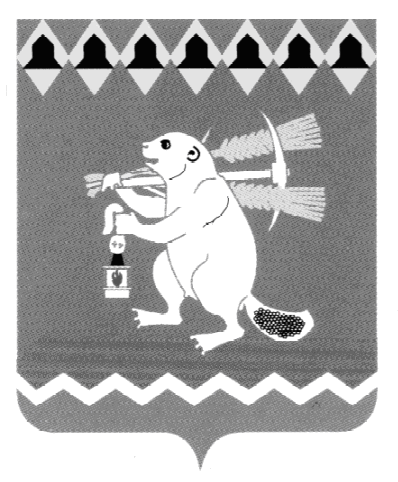 Администрация Артемовского городского округа ПОСТАНОВЛЕНИЕ12.05.2020 	№  470-ПАО внесении изменений в муниципальную программу «Развитие культуры на территории Артемовского городского округа до 2024 года» 	В соответствии со статьей 179 Бюджетного кодекса Российской Федерации, решениями Думы Артемовского городского округа от 23.12.2019 № 641 «Об утверждении бюджета Артемовского городского округа на 2020 год и плановый период 2021 и 2022 годов», от 12.03.2020 № 667 «О внесении изменений в решение Думы Артемовского городского округа от 23.12.2019 № 641 «Об утверждении бюджета Артемовского городского округа на 2020 год и плановый период 2021 и 2022 годов», Порядком формирования и реализации муниципальных программ Артемовского городского округа, утвержденным постановлением Администрации Артемовского городского округа от 16.12.2013 № 1730-ПА (с изменениями), руководствуясь статьями 30, 31 Устава Артемовского городского округа, ПОСТАНОВЛЯЮ:Внести изменения в муниципальную программу «Развитие культуры на территории Артемовского городского округа до 2024 года», утвержденную постановлением Администрации Артемовского городского округа от 19.10.2018 № 1094-ПА,  с изменениями, внесенными постановлениями Администрации Артемовского городского округа от 28.02.2019 № 215–ПА, от 27.05.2019 № 580-ПА, от 14.08.2019 № 907-ПА, от 15.11.2019 № 1291-ПА, от 10.02.2020 № 152-ПА, (далее – Программа):Раздел «Объемы финансирования муниципальной программы по годам реализации» паспорта Программы изложить в следующей редакции: Приложение № 2 к Программе  «План мероприятий по реализации муниципальной программы «Развитие культуры на территории Артемовского городского округа до 2024 года» изложить в следующей редакции (Приложение).Опубликовать постановление в газете  «Артемовский рабочий», разместить на Официальном портале правовой информации Артемовского городского округа (www.артемовский-право.рф) и на официальном сайте Артемовского городского округа в информационно-телекоммуникационной сети «Интернет».Контроль за исполнением постановления возложить на заместителя главы Администрации Артемовского городского округа по социальным вопросам. Глава Артемовского городского округа		                    А.В. СамочерновОбъемы финансирования муниципальной программы по годам реализациивсего – 1234490,60  тыс. рублей, в том числе:2019 год – 191626,20 тыс. рублей;2020 год – 185293,00 тыс. рублей;2021 год – 187130,00 тыс. рублей;2022 год – 189232,00 тыс. рублей;2023 год – 233906,90 тыс. рублей;2024 год – 247302,50 тыс. рублей;из них:федеральный бюджет: 0,0 тыс. рублей,в том числе:2019 год – 0,0 тыс. рублей;2020 год – 0,0 тыс. рублей;2021 год – 0,0 тыс. рублей;2022 год – 0,0 тыс. рублей;2023 год – 0,0 тыс. рублей;2024 год – 0,0 тыс. рублей;областной бюджет: 4760,10 тыс. рублей,в том числе:2019 год – 4760,10 тыс. рублей;2020 год – 0,0 тыс. рублей;2021 год – 0,0 тыс. рублей;2022 год – 0,0 тыс. рублей;2023 год – 0,0 тыс. рублей;2024 год – 0,0 тыс. рублей;местный бюджет: 1229730,50  тыс. рублей, в том числе:2019 год – 186866,10 тыс. рублей;2020 год – 185293,00 тыс. рублей;2021 год – 187130,00 тыс. рублей;2022 год – 189232,00 тыс. рублей;2023 год – 233906,90 тыс. рублей; год – 247302,50 тыс. рублей